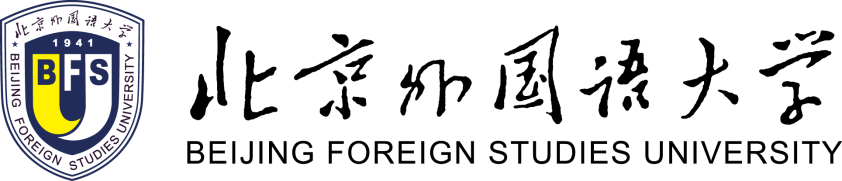 本科教学改革重大项目培育计划（2018-2020）项目申报书教务处2018年3月一、项目建设背景及解决的问题  （请阐述本项目所涉及主要内容在当前国际国内同一领域发展情况，并明确列出项目解决的主要问题）二、项目建设思路及目标三、项目建设任务与措施四、项目进度安排   （项目建设时间为2018年5月1日—2020年12月31日）五、项目预期成果绩效   （请阐述预期成果的创新点及与同类项目的竞争优势，预期成果须可测量、可评估，突出数量指标、质量指标和社会效益指标。项目预期成果的可测量、可评估、各项指标明确清晰将成为立项评审和项目验收的主要依据）六、项目经费总额度及年度安排   （项目经费安排并非经费预算，请项目负责人具体列出该项目所需开展的各项工作，并提供各项工作所需经费额度）项目经费三年申请总额度：       万元七、其他（支撑材料）所在单位：                            （盖章）项目名称：项目类型：项目负责人：（应为单位负责人）联系电话：E-mail：填写日期：年度开展工作2018年12018年22018年32018年………………2019年12019年22019年32019年………………2020年12020年22020年32020年………………年度阶段性成果2018年12018年22018年32018年………………2019年12019年22019年32019年………………2020年12020年22020年32020年………………年度具体工作分项金额（万元）2018年12018年22018年32018年………………合        计合        计年度具体工作分项金额（万元）2019年12019年22019年32019年………………合        计合        计年度具体工作分项金额（万元）2020年12020年22020年32020年………………合        计合        计